Летние каникулы были для нас насыщены разными событиями: подготовка и сдача государственных экзаменов, экологический лагерь «Исток», семейные путешествия  в Крым и Москву. Однако, среди  череды ярких дней мы нашли время потрудиться на благо школы, посёлка.На 10 дней мы стали  вожатыми и аниматорами, садовниками и дворниками, дизайнерами и уборщицами и, конечно, хранителями школьного музея. За это время мы организовали и провели для ребят детского оздоровительного лагеря «Муравейник» познавательно - развлекательные программы, квесты  «Пусть знает каждый гражданин, пожарный номер 01», «Правила дорожные знать каждому положено», «Дорогами памяти»,  22 июня в 4 часа утра  – Митинг Памяти и Скорби. Мы провели большую хозяйственно - бытовую работу в школьном музее: пересчитали, протерли, вымыли, выхлопали, развесили, расставили. Вместе с ребятами отряда «Новое поколение» мы убрали мусор, перекопали клумбы и посадили цветы  на Татарском кладбище у могилы воина, умершего от ран в Юшаловском госпитале, у обелиска, воинам, погибшим на фронтах Великой Отечественной войны, у братской могилы «Героям гражданской войны», у мемориала землякам, участникам Великой Отечественной войны, ушедшими из жизни после войны.За время трудоустройства мы еще раз уяснили, что нет легкой работы. К каждой нужно относиться добросовестно и ответственно, творчески и с инициативой,  и тогда она принесет тебе,  помимо финансов, -  радость результата!От воспитанниц детского объединения «Юные музееведы»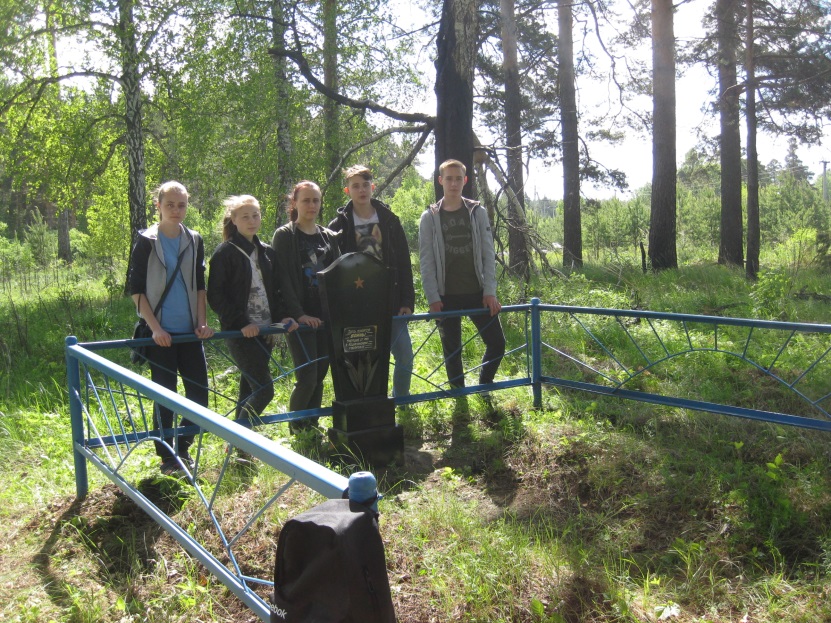 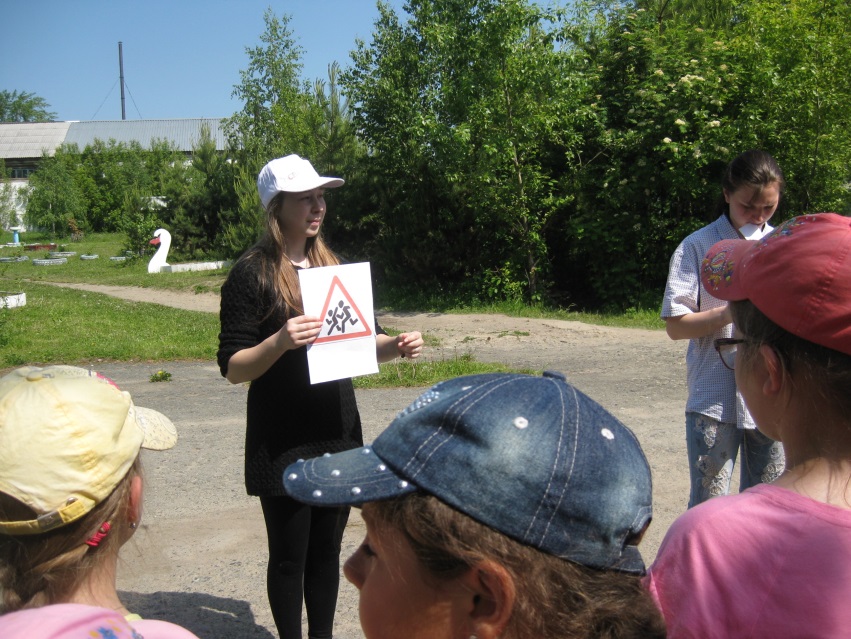 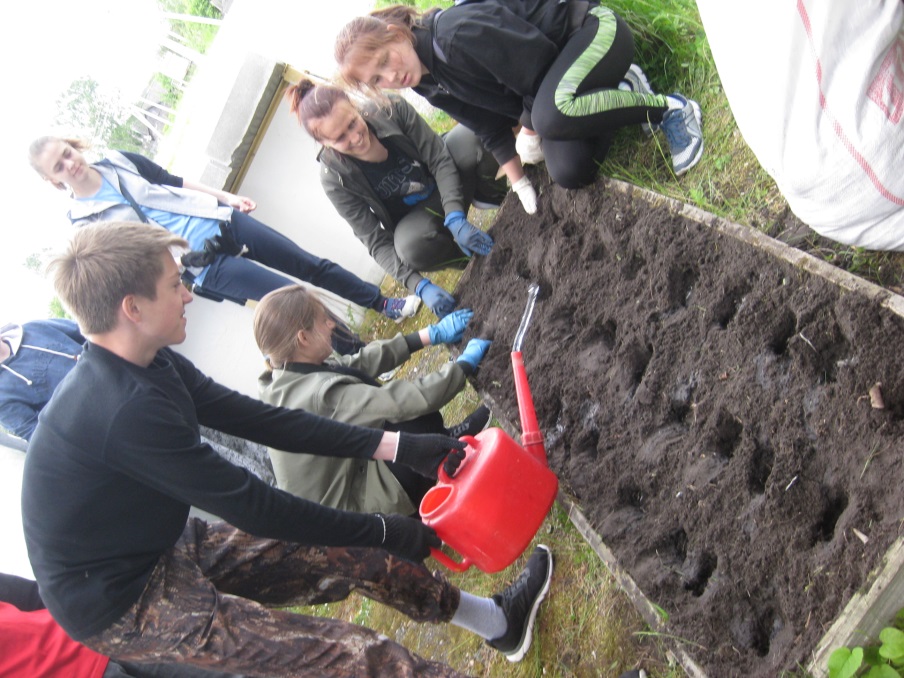 